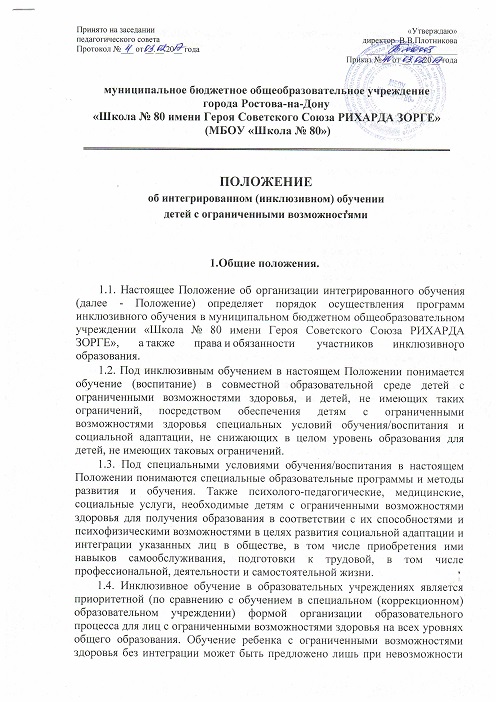 создания специальных условий для интеграции или при выборе родителями (законными представителями) иных форм организации образовательного процесса.Цель инклюзивного образования – обеспечение доступа к качественному образованию детей с ограниченными возможностями здоровья, необходимого для их максимальной адаптации и полноценной интеграции в общество.Задачи инклюзивного образования:- создание эффективной системы психолого-педагогического и медико-социального сопровождения обучающихся, воспитанников в общеобразовательном учреждении с целью максимальной коррекции недостатков их психофизического развития;освоение обучающимися, воспитанниками общеобразовательных программ в соответствии с государственным образовательным стандартом;формирование у всех участников образовательного процесса толерантного отношения к проблемам детей с ограниченными возможностями здоровья.Обучение детей с ограниченными возможностями здоровья в общеобразовательном учреждении может быть организовано в форме интегрированного обучения независимо от вида ограничений здоровья.Интегрированное обучение организуется:посредством совместного обучения детей с ограниченными возможностями здоровья и детей, не имеющих таких ограничений, в одном классе общеобразовательного учреждения (инклюзивное обучение);посредством функционирования класса для детей с ограниченными возможностями здоровья в общеобразовательном учреждении для детей, не имеющих таких ограничений или имеющих другие ограничения здоровья.Допускается сочетание интегрированной формы организации образовательного процесса с другими формами, при наличии указания на это в заключение ТПМПК.1.5. Зачисление ребенка с ограниченными возможностями здоровья в общеобразовательный класс осуществляется приказом директора МБОУ «Школа № 80» с согласия родителей (законных представителей) и на основании рекомендаций ПМПК с указанием программы обучения.1.6. Обучение (воспитание) лиц с ограниченными возможностями здоровья в учреждении общего образования может быть организовано в форме инклюзивного обучения независимо от вида ограничений здоровья.1.7. Инклюзивное обучение, если это не препятствует успешному освоению образовательных программ всеми обучающимися, организуется:посредством совместного обучения (воспитания) лиц с ограниченными возможностями здоровья и лиц, не имеющих таких ограничений, в одном классе (группе) образовательного учреждения общего образования;наполняемость класса инклюзивного обучения не должна превышать 25 учащихся: из них до 3 учащихся с нарушениями однородного характера (например, задержка психического развития).Порядок направления на инклюзивное обучение2.1. Решение о направлении ребенка с ограниченными возможностями здоровья на инклюзивное обучение принимается Территориальной психолого-медико-педагогической комиссией (далее ТПМПК) и содержится в Заключении ТПМПК.2.2. Основанием для рассмотрения школьного ПМПк вопроса о направлении ребенка с ограниченными возможностями здоровья на инклюзивное обучение является обращение педагогов, психолога в школьную ПМПк или заявление его родителей (законных представителей), которая составляет пакет документов для предоставления в ТПМПК.2.3. В случае если ТПМПК принято решение о направлении ребенка на инклюзивное обучение, ТПМПК указывает, к какой из степеней выраженности ограничения здоровья (далее СВОЗ) относится ребенок:к первой степени ограничения здоровья относятся дети, состояние которых характеризуется как «пограничное» и которые при создании специальных условий успешно осваивают соответствующую общеобразовательную программу учреждения;ко второй степени ограничения здоровья относятся дети, осваивающие при создании специальных условий только отдельные курсы общеобразовательных программ учреждения, в котором они интегрируются, а также полностью осваивающие программы специальных (коррекционных) образовательных учреждений;к третьей степени ограничения здоровья относятся дети, освоение которыми программ специальных (коррекционных) образовательных учреждений невозможно гарантировать даже при создании специальных условий, тем не менее, потенциал развития которых требует создания интегративной образовательной среды.2.4. На первые четыре месяца с момента начала инклюзивного обучения ребенку с ограниченными возможностями здоровья устанавливается испытательный срок инклюзивного обучения. Если в течение испытательного срока подтверждается возможность инклюзивного обучения ребенка, инклюзивное обучение продолжается в данном образовательном учреждении.случае если по истечении испытательного срока психолого-медико-педагогический педагогический консилиум (ПМПк) образовательного учреждения выносит заключение о невозможности данного учреждения создать условия для интегрированного (инклюзивного) обучения конкретного ребенка, руководитель образовательного учреждения информирует об этом его родителей (законных представителей).этом случае ребенок с ограниченными возможностями здоровья направляется на ТПМПК для решения вопроса о подборе оптимальной для него формы организации образовательного процесса на данном этапе обучения.2.5. Дополнительное направление обучающихся в функционирующий класс интегрированного обучения допускается только в первой половине учебного года.Организация инклюзивного обучения3.1. Образовательный процесс при инклюзивном обучении регламентируется школьным учебным планом, составленным в соответствии базисным учебным планом. Обучение учащихся с ограниченными возможностями здоровья осуществляется по рекомендациям районной ПМПК в рамках адаптированных образовательных программ при осуществлении индивидуальной логопедической, психологической, медицинской коррекции.3.2. В ходе инклюзивного обучения детям с ограниченными возможностями здоровья предоставляются специальные условия обучения/воспитания в соответствии с потребностями ребенка и заключениями ПМПК.3.3. Специфика образовательного процесса в системе инклюзивного обучения детей с ограниченными возможностями здоровья состоит в организации индивидуальных и групповых коррекционно-развивающих занятий.3.4. Общеобразовательное учреждение самостоятельно выбирает формы, средства и методы инклюзивного обучения и воспитания в соответствии с Законом Российской Федерации «Об образовании в Российской Федерации» и Уставом образовательного учреждения. При определении реабилитационной составляющей инклюзивного обучения учреждение ориентируется на рекомендации ПМПК и содержание индивидуальной программы реабилитации (при ее наличии). При инклюзивном обучении допускается сочетание различных форм получения образования. Обучение организуется как по общим, так и по специальным учебникам, соответствующим программе обучения.3.5. Режим работы общеобразовательного учреждения инклюзивного обучения по пятидневной или шестидневной неделе определяется общеобразовательным учреждением самостоятельно.3.6. Образовательный процесс учащихся с ОВЗ сопровождают учитель-логопед (при наличии), педагог-психолог, социальный педагог. Оценка знаний учащихся с ограниченными возможностями здоровья осуществляется в соответствии с Положением об оценивании учащихся с ОВЗ, с учетом их особенностей развития.3.7. Общеобразовательное учреждение самостоятельно в выборе формы, порядка и периодичности промежуточной аттестации обучающихся на инклюзивном обучении.3.8. Государственная (итоговая) аттестация детей с ограниченными возможностями здоровья  проводится в обстановке, исключающей влияние негативных факторов на состояние их здоровья,  и в условиях, отвечающих психофизическим особенностям и состоянию здоровья выпускников в соответствии с федеральным законодательством. Итоговая аттестация детей с ограниченными возможностями здоровья может проводиться, в том числе, заочно (при наличии показаний) на основе материалов, представленных специалистами, осуществляющими инклюзивное обучение ребенка.3.9. Дети с ограниченными возможностями здоровья, получившие образование в форме инклюзивного обучения и успешно освоившие образовательную программу общеобразовательного учреждения получают документ об образовании соответствующего образца.Психолого-педагогическое сопровождение интегрированного обучения и воспитания детей с ограниченными возможностями здоровья4.1 Организация образовательного процесса для детей с ограниченными возможностями здоровья в условиях инклюзивного обучения предусматривает осуществление психолого-педагогического сопровождения.4.2. Основными задачами психолого-педагогического сопровождения являются:•выявление структуры нарушения;•преодоление трудностей, возникающих в процессе совместного обучения и воспитания;•информирование родителей, законных представителей относительно организации, задач образования и развития их ребенка, а также перспектив коррекции и компенсации нарушения.4.3. Приказом директора МБОУ «Школа № 80» создается школьный психолого-медико-педагогический консилиум (далее ПМПк), в состав которого могут входить:•узкие специалисты: учитель-логопед (при наличии), педагог-психолог, социальный педагог;•педагогические работники МБОУ «Школа № 80»: учителя, работающие с данной категорией учащихся;•медицинские работники.4.4. Школьный ПМПк осуществляет организационно-методическое сопровождение и обеспечение образовательного процесса.Ведение документации5.1 В МБОУ «Школа № 80» ведется следующая документация:•адаптированная общеобразовательная программа для учащихся с ЗПР(вариант 7.1, 7.2);•адаптированная общеобразовательная программа для учащихся с УО (ИН) (вариант 8.1);•адаптированная общеобразовательная программа для учащихся с НОДА (вариант 6.1);•журнал учета посещаемости логопедических занятий учащимися, зачисленными на логопедический пункт (журнал логопедических занятий); речевая карта обследования устной и письменной речи (при наличии);•журнал учета посещаемости психологических занятий учащимися; •рабочие адаптированные программы по предметам для учащихся сограниченными возможностями здоровья разрабатываются учителем в соответствии с примерными программами, рассматриваются на заседании школьного МО и утверждаются директором школы;•расписание уроков (занятий), утвержденное директором МБОУ «Школа № 80»;•тетради учащихся, имеющих ограниченные возможности здоровья, посещающих занятия узких специалистов (при наличии).Участники образовательного процесса школы, работающей в режиме инклюзивного обучения6.1. Участниками учебно-воспитательного процесса в школе с инклюзивным обучением являются учащиеся с ограниченными возможностями здоровья и дети, не имеющих таких ограничений, медицинские, педагогические работники образовательного учреждения, родители воспитанников (лица, их заменяющие).6.2. При переводе учащихся на инклюзивное обучение необходимо ознакомить родителей (законных представителей) с документами, регламентирующими образовательный процесс (учебным планом, расписанием, программой).6.3. В случае если педагог работает в режиме инклюзивного обучения администрация МБОУ «Школа № 80» должна включить его в план соответствующей курсовой подготовки.6.4. Права и обязанности педагогических и иных работников МБОУ «Школа № 80», работающих в рамках инклюзивного обучения, определяются актами законодательства Российской Федерации, Уставом МБОУ «Школа № 80».6.5. Обязанности педагогических работников МБОУ «Школа № 80», работающих в рамках инклюзивного обучения, определяются также должностными инструкциями, разрабатываемыми и утверждаемыми директором МБОУ «Школа № 80» на основании квалификационных характеристик.6.6. Права и обязанности учащихся и их родителей (законных представителей) определяются законодательством Российской Федерации, Уставом МБОУ «Школа № 80».6.7. При исполнении профессиональных обязанностей педагоги классовинклюзивным обучением имеют право самостоятельно выбирать методики организации образовательного процесса, дидактический и раздаточный материал, наглядность, в соответствии с требованиями, предъявляемыми к содержанию образования детей с ограниченными возможностями здоровья.7. Управление образовательным учреждениемс инклюзивной формой обучения7.1. Управление образовательным учреждением, работающего в режиме инклюзивного обучения, осуществляется в соответствии с законодательством Российской Федерации и Уставом образовательного учреждения.7.2. Наряду с обязанностями, определёнными Уставом МБОУ «Школа№ 80», директор несёт персональную ответственность за правильную организацию инклюзивного обучения детей с особыми образовательными потребностями, обеспечивает создание им необходимых санитарно-гигиенических условий для осуществления режима труда и отдыха.7.3. Заместители директора образовательного учреждения организуют работу педагогов по обучению и воспитанию этой категории учащихся; оказывают методическую помощь педагогам в повышении их профессиональной квалификации и овладении ими основами коррекционной педагогики и психологии; руководят работой психолого-медико-педагогического консилиума (ПМПк).7.4. Орган управления образованием осуществляет консультационное сопровождение, общую координацию деятельности образовательных учреждений, осуществляющих инклюзивное обучение, обобщение и распространение их практики.